МИНИСТЕРСТВО НАУКИ И ВЫСШЕГО ОБРАЗОВАНИЯ РОССИЙСКОЙ ФЕДЕРАЦИИ Федеральное государственное бюджетное образовательное учреждение высшего образования «Кубанский государственный университет»Факультет экономическийКафедра мировой экономики и менеджментаОТЧЕТ О ПРОХОЖДЕНИИ ПРОИЗВОДСТВЕННОЙ ПРАКТИКИ  (ПРЕДДИПЛОМНАЯ)период с 23.05.2022 г. по 05.06.2022г. ______Петросян Карен Артурович__________________________ 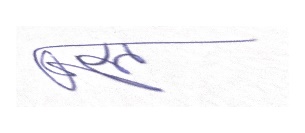                      (Ф.И.О. студента)студента __217_ группы ___2__курса __очной__ формы обученияНаправление подготовки /специальность____________38.04.01 Экономика ___________Направленность (профиль)/специализация _________ Финансовая экономика _________Руководитель практики от университета Александрин Юрий Николаевич, кандидат экономических наук, доцент                                                                                         (ученая степень, ученое звание, должность, Ф.И.О.) Оценка по итогам защиты практики: _____________ ______________________ Подпись руководителя практики от университета ________________________ «____» _____________ (дата)Руководитель практики от профильной организации: Александрин Юрий Николаевич                                                                                                    (ФИО, подпись)Краснодар 2022г.СОДЕРЖАНИЕНа правах рукописиПетросян Карен АртуровичРАЗВИТИЕ ВЕНЧУРНОГО ФИНАНСИРОВАНИЯ ВЫСОКОТЕХНОЛОГИЧНЫХ СТАРТАПОВАВТОРЕФЕРАТдиссертации на соискание степени магистра Направление магистерской подготовки    38.04.01 ЭкономикаПрограмма магистерской подготовки      Финансовая экономикаКраснодар 2022
Работа выполнена на кафедре мировой экономики и менеджмента в ФГБОУ ВО «Кубанский государственный университет»Защита состоится «__29 » июня 2022 г. в___часов на заседании Государственной экзаменационной комиссии по адресу: . Краснодар, ул. Ставропольская, д.149, ауд._____ОБЩАЯ ХАРАКТЕРИСТИКА МАГИСТЕРСКОЙ РАБОТЫАктуальность исследования. В современных условиях жесткой международной конкуренции формирование эффективной отечественной экономики невозможно без создания действенного механизма венчурного финансирования инновационных проектов. Одним из важнейших факторов, которые определяют роль и место каждой страны в системе мирового хозяйства, на сегодняшний день является уровень развития науки, технологии и техники. Механизм венчурного финансирования служит одним из основных экономических инструментов, обеспечивающих на протяжении последних десятилетий инновационное развитие ведущих индустриальных стран Запада.Сфера венчурного бизнеса в развитых странах сегодня – это многомиллиардная индустрия, обеспечивающая «поточное производство» инновационных компаний, в том числе и такого класса, как Intel, Microsoft, Google и российских mail.ru, Yandex, Ozon, Rambler.Таким образом, изучение теоретико-методологических и практических проблем в сфере формирования и развития индустрии венчурного финансирования в России, на наш взгляд, представляется достаточно актуальным.Степень изученности проблемы. Заниматься изучением проблем развития венчурного инвестирования в РФ российские экономисты стали с недавнего времени, поэтому данная отрасль экономической науки находится в центре внимания научных исследователей. Теоретико-методологические и практические аспекты формирования и развития сферы венчурного инвестирования исследуются в работах отечественных экономистов: В. Н. Алексеева, В. Р. Атояна, В. Е. Бочкова, М. А. Балабан, В. В. Волошина, В. И. Воронцова, П. Г. Гулькина, Г. В. Давидюк, Н. В. Казаковой, И. П. Литвинцева, О. В. Мотовилова, К.К. Покровского, А.Н. Плотникова, А.Н. Тюриной,  А. И. Никоннен, Ю. В. Никифорова,  И. В. Пилипенко, А. А. Подузова, М. А. Федотова, Р. Р. Хажиева, Ю.В. Яковца и др.  Также важно отметить значимость обзорных докладов и конференций международной организации ООН, государственного доклада «Анализ механизмов венчурного и прямого инвестирования, осуществляемого с использованием средств федерального бюджета», нормативно-правовых актов о состоянии и развитии венчурного инвестирования Российской Федерации и других. Однако на данный момент существует недостаток исследований, описывающих тенденции и специфику внедрения в России инновационных технологий и формирования зрелого венчурного рынка на практике с экономической точки зрения, что определяет необходимость проведения исследования в этой области. Целью исследования является исследование теоретико-методологических основ венчурного инвестирования и разработка направлений и практических рекомендаций по совершенствованию венчурного финансирования инновационных проектов в РФ.В соответствии с целью магистерской диссертации в работе решаются следующие задачи:определить цель, сущность и особенности венчурного инвестирования;проанализировать динамику венчурного инвестирования инновационных проектов в РФ;исследовать отраслевые аспекты венчурного финансирования;выявить современные тенденции в развитии индустрии венчурного финансирования в регионах РФ, обобщить опыт организации венчурного финансирования;оценить эффективность финансовых инструментов стимулирования венчурных инвесторов;разработать комплекс мер по формированию эффективной государственной организационно-экономической поддержки и развития венчурной индустрии в российской экономике.Объектом 	исследования 	являются 	субъекты венчурного финансирования инновационных проектов в РФ. Предметом 	исследования 	являются 	организационно-экономические отношения, формирующиеся в процессе совершенствования механизма венчурного финансирования высокотехнологичных стартапов. Теоретико-методическую базу работы составляют – законодательные и нормативно-правовые акты, регулирующие сферу венчурных инвестиций и инновационной деятельности, исследования отечественных и зарубежных авторов по теории венчурного инвестирования. При проведении исследования применялись следующие методы: систематизация, метод сбора фактов, аналитический метод, графический метод, метод сравнительного анализа. Информационная база исследования включает статьи и публикации в научных изданиях и периодической печати, монографии, интернет-ресурсы, данные Росстата, аналитические обзоры РВК, статистика CB Insights и данные Global Inovation index. Рабочая гипотеза диссертационного исследования заключается в предположении о том, что формирование экономических основ инновационной модели отечественной экономики невозможно без совершенствования действующих и разработки новых финансовых инструментов стимулирования венчурного инвестирования в соответствии с общемировыми трендами и спецификой развития венчурного рынка РФ. Научная новизна исследования заключается в том, что систематизированы существующие финансовые инструменты стимулирования венчурного финансирования инновационных технологий в РФ, на основе чего разработан механизм взаимосвязанных экономических мер и инструментов, направленный на рост количества венчурных инвестиций в данную отрасль и формирование развитого венчурного рынка России. Элементы научной новизны заключаются в следующем: предложено совершенствование механизма ускоренной амортизации, применяемое на этапе НИОКР высокотехнологичных стартапов, за счет немедленного списания 10-30 % стоимости основных средств на расходы, что позволит существенно ускорить оборот капитала венчурных компаний;дополнена существующая классификация источников венчурного финансирования: в качестве нового источника автором указан «активы бизнес-инкубаторов, бизнес-акселераторов и технопарков», что позволит более точно понять сущность венчурных инвестиций; предложена мера по стимулированию инновационных стартапов в депрессивных регионах и стратегически значимых отраслях, предусматривающая создание региональных программ грантовой поддержки на финансирование НИОКР на сумму до 10 млн. рублей на 5 лет, что позволит существенно снизить уровень дифференциации инновационного развития отстающих регионов;предложено совершенствование механизма налогового стимулирования высокотехнологичных стартапов в части дифференциации ставки по налогу на прибыль в зависимости от уровня новизны инновации, а именно для улучшающей инновации – 10%, для революционной – 8 %, для радикальной – 5 %, что приведет к росту венчурного инвестирования в реальном секторе экономики. Научно-Практическая значимость исследования состоит в том, что результаты исследования могут иметь значение для дальнейшего развития исследований в области венчурного инвестирования. Разработанные рекомендации и экономические инструменты поддержки могут быть использованы в формировании государственной политики в области стимулирования и поддержки венчурного рынка России.Апробация результатов исследования. По теме диссертационного исследования опубликовано 2 научные статьи под названием «Оценка влияния пандемии коронавируса на венчурный рынок России» и «Сравнительный анализ венчурных рынков России и стран Европы». Структура работы включает введение, три главы, заключение, список использованных источников.  Во введении обоснована актуальность выбранной темы, определены задачи, объект и предмет исследования, теоретико-методологическая и информационная база магистерской диссертации. В первой главе рассмотрены теоретические аспекты венчурного процесса и институциональные основы совершенствования финансовых инструментов развития венчурного инвестирования, даны характеристики основным понятиям венчурной отрасли, а также даны оценки необходимости широкого применения венчурного капитала в финансировании инноваций и технологий. Во второй главе проанализирована динамика венчурного инвестирования в субъектах РФ, рассмотрено современное состояние и тенденции венчурного рынка в региональном аспекте, исследована отраслевая структура венчурного инвестирования в РФ, а также дана оценка эффективности сегодняшних финансовых инструментов по развитию венчурной отрасли. В третьей главе были выработаны рекомендации по совершенствованию финансовых инструментов стимулирования инновационного развития в регионах, а также сформулированы предложения по развитию венчурного инвестирования на примере нефтегазовой отрасли РФ. В заключении изложены основные выводы и результаты произведенного исследования, обеспечивающие достижение цели магистерской диссертации и решения поставленных задач. ОСНОВНЫЕ ПОЛОЖЕНИЯ МАГИСТЕРСКОЙ РАБОТЫВенчур (англ. venture — рискованное предприятие) — инвестиционная компания, которая работает исключительно с инновационными компаниями и проектами (стартапами). Венчурные фонды осуществляют инвестиции в предприятия или ценные бумаги с высокой степенью риска, ожидая получить крайне высокую прибыль. Как правило, такие инвестиции осуществляются в сфере высоких технологий и новейших научных разработок. Обычно 70-80 % таких стартапов не приносят результата,  однако прибыль от оставшихся 20-30 % окупает все расходы.Второй составляющей инвестиционного рынка в области научных разработок являются так называемые бизнес-ангелы. Если венчурные фонды, как правило, предпочитают инвестиции в проекты со средней степенью риска (обычная инвестиция в размере от 1 до 5 млн. дол. в проект), то бизнес-ангелы, как правило, сосредотачивают свою деятельность на инвестиции в компании на самой ранней стадии развития (50-300 тыс. дол. в проект) и, как следствие, более рискованных вложениях. Часто ими движет не только желание получить прибыль, а что-то вроде «намерения помочь хорошему проекту».Таблица 1 - Особенности функционирования венчурного предпринимательства    Выделяют 10 источников венчурного финансирования:Активы инициатора проекта. Личные накопления, деньги, взятые в долг у частных лиц.Привлеченные средства индивидуального инвестора (бизнес-ангела).Синдицированный капитал инвесторов. Аккумулированные средства нескольких частных инвесторов и бизнес-ангелов. Способы накопления: биржи стартапа и краудфандинговые платформы, закрытые партнерства, клубы инвесторов.Корпоративное финансирование отдельных промышленных и торговых компаний, корпораций, холдингов.Портфельные вложения финансовых и банковских организаций.Капитал инвестиционных фондов прямых инвестиций.Капитал государственных, частно-государственных и частных венчурных фондов. Государственная поддержка в форме грантов и субсидий.Средства НИИ, фондов поддержки науки, развития технологий.Реже: активы бизнес-инкубаторов, бизнес-акселераторов и технопарков.Последние в большей степени нацелены не на финансирование, а на имущественную и социальную поддержку проекта:создание льготных условий работы (специальные налоговые режимы, лицензирование и т. п.);предоставление имущественных комплексов и офисных помещений;обучение управленцев и проектной команды;консультационная, юридическая, бухгалтерская, логистическая и PR поддержка.       Важнейшим препятствием для активного развития венчурного финансирования инновационных проектов в России является недостаточный спрос на инновации, что во многом связано с сырьевой направленностью российской экономики. По данным Росстата, доля инновационно-активных организаций (осуществляющие затраты на инновационные венчурные проекты, выполняющие научные исследования и разработки, производящие инновационную продукцию) в России в 2020 году составила всего лишь 10,8 процента. В большинстве развитых стран мира этот показатель составляет свыше 50 процентов. Поэтому доля инновационных товаров в общем объеме в России за последние годы составляет около 5-6%, в то время как в большинстве европейских стран эта цифра также значительно.        Обратимся к статистическим данным за более ранний период, чтобы иметь более полное представление о состоянии сферы инновационного развития регионов РФ в географическом аспекте: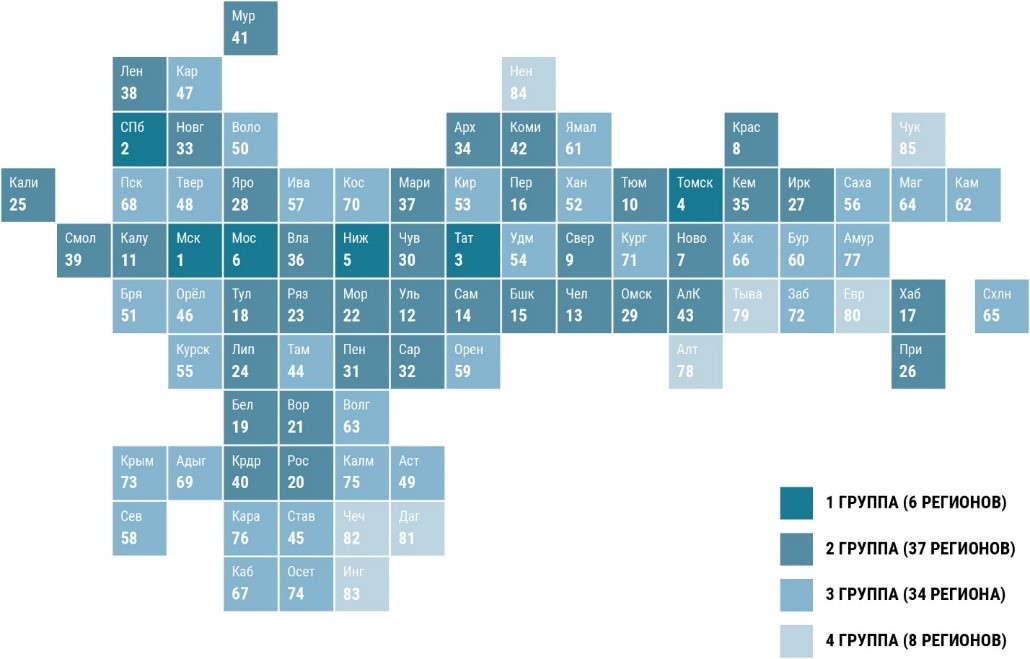 Рисунок 1. Распределение субъектов Российской Федерации по значению российского регионального инновационного индекса: 2018-2019       Распределение регионов России согласно значению российского регионального инновационного индекса за 2018-2019 выглядит следующим образом: к первой группе относятся шесть субъектов Российской Федерации: это Москва - лидер рейтинга, а также другие регионы, которые по величине РРИИ отличаются от столицы не более чем на 20%. Как видим, почти все регионы первой группы, прочно удерживают свои рейтинговые позиции ежегодно уже на протяжении последних 5 лет. А нынешний состав первой тройки регионов рейтинга самый распространенный: он фиксировался с 2012 по 2021 годы; во вторую группу входят 37 регионов, которые уступают лидеру более чем на 20%, но не более чем на 40%;  в третьей группе оказались 34 субъекта Российской Федерации, отстающие по показателю индекса инновационного развития от первого в рейтинге региона более чем на$40%, но не более чем на 60%;  четвертую группу составляют восемь регионов, в которых показатель РРИИ ниже, чем у лидера рейтинга более чем на 60%.        Исходя из данных рейтинга, можно сделать вывод, что половина подобного распределения свидетельствуют о том, что половина субъектов России серьезно отстают от столицы по совокупному уровню инновационного развития.          Согласно данным Российской ассоциации венчурного инвестирования (РАВИ) число действующих венчурных фондов на конец 2021 года составляет 159 фонда с общим объемом инвестиций на 4462 миллионов долларов, что на 13 фондов ниже, чем в предыдущем году, однако по объему инвестиций является рекордным все предыдущие годы. Так, суммарный объем VC фондов за 2021 год также превышает уровень объема венчурных фондов за 2020 год на 507 миллионов долларов. За 2016-2021 гг. динамика числа венчурных фондов скачкообразна: за период 2016-2020 годов наблюдается постепенное снижение на 15% (с 175 до 146 фондов), однако в 2021 году наблюдается относительно быстрый рост на 9% (159 фондов), что свидетельствует о быстром восстановлении венчурного рынка, несмотря на «ковидный» год.  Однако в целом наблюдался негативный тренд, что связано недостатком денежных средств фондов, с плохоорганизованной работой новых фондов и отсутствием на венчурном рынке успешных проектов и идей. Также сохраняется высокий риск потери капитала из-за неудачных проектов, поскольку инновационная продукция на отечественном рынке до сих остается невостребованной. С точки зрения совокупного объема VC фондов в целом динамика на венчурном рынке положительная, заметен значительный прирост за исследуемый период 2016-2021 гг. Так, на конец 2021 года прирост составил 993 миллиона долларов по сравнению с 2016 годом (более 28%). Таким образом, можно предположить, что происходит постепенная монополизация венчурного рынка крупными инвесторами, концентрирующими значительные финансовые ресурсы, и снижение роли мелких и средних инвесторов, что непосредственно влияет на эффективность и развитие венчурной индустрии России не самым положительным образом. Однако в краткосрочной перспективе в связи с увеличением совокупного объема венчурных инвестиций возрастает инновационный потенциал страны.        Венчурное инвестирование, как правило, неразрывно связано с инновационной сферой экономики: на различные начинания в инновационной сфере и IT-проекты - данные проекты всегда связаны с высоким риском, но в то же время приносят наибольшую прибыль. Рассмотрим более подробно отраслевые предпочтения венчурных фондов на рисунке 2 – «Распределение отраслевых предпочтений VC-фондов за 2016-2021 гг.».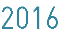 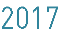 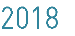 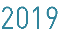 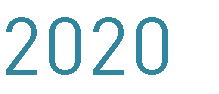 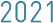 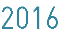 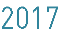 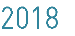 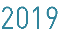 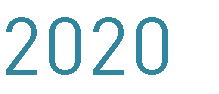 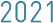 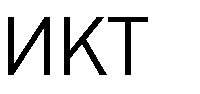 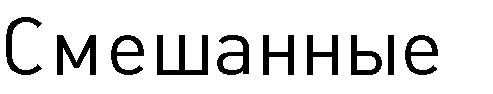 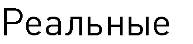 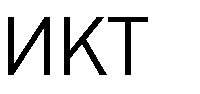 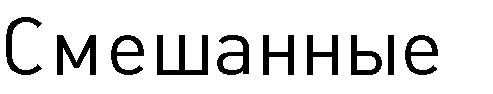 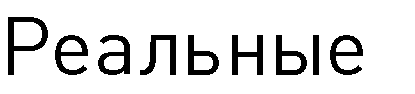 Рисунок 2. Распределение отраслевых предпочтений VC-фондов за 2016-2021 гг.        Таким образом, из рисунка 2 видно, что на протяжении 2016-2021 годов основной сферой инвестирования для венчурных фондов является сфера информационно-коммуникационных (ИКТ) технологий: более половины объема совокупных вложений VC-фондов приходится на сферу IT-технологий. Отсюда можно сделать вывод, что главным образом венчурные фонды осуществляют вложения в проекты, связанные с высоким риском и высокой прибылью. За данный период времени в среднем 33% инвестиций венчурных фондов приходится на смешанный сектор экономики. А вот реальный сектор экономики является малопривлекательным для участников рынка и финансируется в крайне низких пропорциях, что логично. В 2021 году доля вложений в реальный сектор экономики составила всего 10,7%. Таким образом, можно заключить, что за весь период исследования 2016- 2021 годов распределение капитала венчурных фондов по отраслям не характеризуется какими-то существенными изменениями: свыше 80% инвестиций VC-фондов осуществляются в высокорисковые информационно-коммуникационных технологий и смешанный сектор экономики. Однако заметна небольшая тенденция снижения инвестирования реального сектора за рассмотренный и такого же крайне скачкообразного незначительного изменения сектора ИКТ. В третьей главе «Совершенствование методов стимулирования и государственной поддержки венчурного инвестирования в РФ» определены факторы и условия развития рынка венчурных инвестиций в России, а также даны рекомендации и предложения по совершенствованию венчурного инвестирования в РФ.         В качестве государственных мероприятий стимулирования венчурного инвестирования в России нами предложены следующие действия: Наладить систему налогообложения: предоставление налоговых преференций и льгот, снижение налога на прибыль организаций, налога на добавленную стоимость, налога на имущество и земельного налога. Такая мера не снизит размер налоговых поступлений, а даже увеличит (кривая Лаффера) а также создает условия для высвобождения доли капитала для новых инвестиций. В качестве дополнительной меры можно рассмотреть использование налогового кредита, что также позволяет уменьшить налоговые платежи. Однако российское законодательство не предусматривает каких-либо налоговых льгот на прирост капитала, что существенно затрудняет развитие малого и среднего бизнеса. Поэтому государство должно максимально расширять рамки деятельности бизнеса. Но необходимо учитывать, что малый и средний бизнес в России не всегда может обеспечить простое воспроизводство, не говоря уже о приросте капитала, как это делают крупные компании, которые получают венчурные инвестиции. Поэтому крайне важно учитывать это обстоятельство при реформировании и дополнении Налогового кодекса РФ, которые бы регулировали специальные налоговые режимы для налогообложения малого бизнеса, чтобы малое предприятие при получении значительного прироста оборота могло бы сохранить упрощенную схему налогообложения.                                                                        Другое важное направление - расширение перечня расходов для налогоплательщиков, которые занимаются инновационной деятельностью, чтобы они могли принимать в уменьшении доходов при исчислении налога на прибыль организации. Следует также изучить возможность использования специального режима амортизации расходов, предназначенных для инновационной деятельности. Помимо возможности ввести ускоренную амортизацию основных средств посредством мгновенного списания на расходы 10% от первоначальной стоимости основных средств, необходимо также уменьшить срок полезного использования оборудования. Многие страны устанавливают такой льготный режим для амортизации расходов на научное оборудование, потому что как правило они более благоприятные в сравнении с амортизацией других видов оборудования. Кроме стимулирующего значения данные мероприятия способствуют повышению конкурентоспособности научных исследований и разработок. Амортизационная политика предусматривает использование линейного и нелинейного метода начисления амортизации, в связи с этим часто возникает вопрос о выборе наиболее подходящего и обоснованного метода для расчета износа оборудования. Нелинейная амортизация объектов основных средств почти всегда выгоднее линейной, только если организация не имеет основных средств 8-10 групп. Однако если на балансе компании присутствуют основные средства крайне длительного пользования, тогда применение нелинейного метода амортизационных начислений желательно для основных средств с периодом эксплуатации в 7-8 лет; в противном случае при наличии долгосрочных активов с более длительным жизненным циклом рекомендуется линейный метод для облегчения учета. Таким образом, государство может отказаться от использования нелинейного метода амортизации за счет сокращения срока эксплуатации основных средств, но уже в рамках линейного метода начисления, заменив повышенную норму нелинейной амортизации. Но при дальнейшем использовании нелинейного метода амортизации разумно снять действующий запрет на ее применение в 8-10 группах, с целью унификации бухгалтерского учета всех экономических субъектов. Государство также может предоставить льготы предприятию, такие как двойная норма амортизации в первый год работы основного средства.       С нашей точки зрения, были бы эффективны следующие финансовые инструменты налогового стимулирования венчурного финансирования: Разработка законопроекта на федеральном уровне о предоставлении налоговой льготы – снижение налога на прибыль для малых инновационных предприятий до 5-10% по результатам инновационной деятельности компании. В качестве условия получения такой налоговой преференции можно рассмотреть степень новизны инновационного проекта. Например, налоговые льготы для малых предприятий с ставкой в 10% можно предоставить за разработку улучшающей инновации, 7 %– за революционную инновацию (прорыв), 5 % – за радикальную инновацию. Революционные инновации будут стимулировать инновационную деятельность, действуя в рамках одной компании. К так называемым инновациям-прорывам можно отнести те инновации, которые будут существенно увеличивать уровень доходов и прибыли компаний, их доли на рынке, а также значительно снижать их издержки производства. То есть предприятиям необходимо предоставить определенную свободу в классификации типа инноваций. Государство же должно ориентироваться лишь на экономические показатели инновационной деятельности компании. Под радикальной инновацией следует понимать такое нововведение, которое связано с созданием масштабной технологии нового поколения, крупного изобретения, научного открытия, которые способны коренным образом изменить различные отрасли промышленности, создав новые направления деятельности. Такие инновации носят глобальный характер и являются наиболее ресурсоемкими нововведениями, по сравнению с улучшающими и революционными инновациями. Результаты исследования свидетельствуют о необходимости смещения акцентов поддержки венчурных проектов с поздних стадий их реализации, где риски недостижения заявленных в бизнес-планах результатов минимальны, но маловероятен и прорывной характер разработок, на более ранние стадии, такие как посевная стадия и стадия стартапа. При наличии достаточно высоких инвестиционных рисков, свойственных российской экономике, актуальность поддержки венчурных инвесторов именно на этих стадиях, с одной стороны, особенно велика, а, с другой стороны, ее предоставление формирует атмосферу доверия в треугольнике «государство — венчурный инвестор — реципиент инвестиций» и будет способствовать росту интереса к венчурному бизнесу в целом.Для решения данной проблемы автором предлагается создание в отстающих регионах региональной программы грантовой поддержки инновационных стартапов в размере до 10 млн. рублей сроком на 5 лет.Рассмотрим основные цели будущей программы поддержки:- предоставление грантовой поддержки субъектам деятельности в сфере инноваций на осуществление НИОКР, реализующим проекты в сфере инновационной деятельности, научно-технической деятельности на территории отстающего региона;- оказание информационно-консультационной поддержки субъектам деятельности в сфере инноваций;- создание условий для эффективного взаимодействия субъектов деятельности в сфере инноваций, коммерческих и некоммерческих организаций, органов государственной власти и органов местного самоуправления в интересах развития инновационной деятельности в регионе;Главные отличия предлагаемой программы региональной поддержки от других венчурных инвестиций будут состоять в следующем:1) отсутствие порога по количеству сотрудников предприятия для получения финансовой помощи;2) беззалоговое кредитование;3) многоступенчатая система оценки проектов венчурного инвестирования: менеджер проекта, юридическая служба, экспертный совет, наблюдательный совет.В таблице 2 представлен график реализации предлагаемого проекта. Таблица 2 - График реализации проекта по созданию Фонда грантовой поддержкиИз графика видно, что на реализацию проекта потребуется около 6 месяцев.Поскольку деятельность фонда не направлена на извлечение прибыли, то финансовые показатели деятельности учреждения не являются решающими при принятии решения о его организации. Однако деятельность фонда сопряжена с некоторыми расходами, поэтому необходимо рассчитать основные показатели деятельности фонда.Составим отчет о планируемых финансовых потоках от реализации проекта в таблице 3.Таблица 3 - Отчет о прибылях и убытках, млн. руб.Убыток в первый год реализации проекта составит -55 млн. руб., во второй год – 5 млн. руб., На третий год чистая прибыль составит 45 млн. руб. На четвертый год чистая прибыль нарастающим итогом составит 80 млн. руб., это значит, что срок окупаемости проекта по созданию региональной программы составит 4 года.Список опубликованных работ по теме магистерской диссертации:1. Петросян К.А Оценка влияния пандемии коронавируса на венчурный рынок России// Международный научный журнал «Экономика и бизнес: теория и практика». 2022. №5. С. 21-24;2. Петросян К.А Сравнительный анализ венчурных рынков России и стран Европы// Международный журнал гуманитарных и естественных наук. 2022. №5. С. 183-186.ИНДИВИДУАЛЬНОЕ ЗАДАНИЕ, ВЫПОЛНЯЕМОЕ В ПЕРИОДПРОВЕДЕНИЯ ПРОИЗВОДСТВЕННОЙ ПРАКТИКИ и планируемые результатыСтудент ___Петросян Карен Артурович_______________________________ (фамилия, имя, отчество полностью)Направление подготовки (специальности)  38.04.01 Экономика, профиль Финансовая экономика Место прохождения практики ФГБОУ ВО КубГУ _________________________________ Срок прохождения практики с 23.05.2022 г. по 05.06.2022г. Цель практики – завершение работы над магистерской диссертацией, подготовка к защите.ПЛАНИРУЕМЫЕ РЕЗУЛЬТАТЫ ПРАКТИКИ Перечень вопросов (заданий, поручений) для прохождения практики _________________________________________________________________________________________________________________________________________________________________________________________________________________________________________________________________________________________________________________________________________________________________________________________________Ознакомлен (студент) Петросян К. А.                                                ФИО, подписьРуководитель практики от университета ___________ __________________   (подпись) (расшифровка подписи)Рабочий график (план) проведения практики:Ознакомлен _______________ ______Петросян К. А.____________подпись студента		 расшифровка подписи «____» ___________ 20___г.Руководитель практики от университета ___________ __________________   (подпись) (расшифровка подписи)ДНЕВНИК ПРОХОЖДЕНИЯ ПРОИЗВОДСТВЕННОЙ ПРАКТИКИНаправление подготовки (специальности) 38.04.01 Экономика, профиль Финансовая экономика Фамилия И.О студента _____________Петросян Карен Артурович____________Курс _____2_____Сроки прохождения практики с 23.05.2022 г. по 05.06.2022г. ОЦЕНОЧНЫЙ ЛИСТрезультатов прохождения производственной практики по направлению подготовки/специальности 38.04.01 Экономика, профиль Финансовая экономика Фамилия И.О студента ___Петросян Карен Артурович__________Курс _____2_____ Руководитель практики от профильной организации _________ _Александрин Ю. Н. ___ (подпись) (расшифровка подписи)Руководитель практики от университета ___________ ___Александрин. Ю. Н.____              (подпись) (расшифровка подписи)Сведения о прохождении инструктажа по ознакомлению с требованиями охраны труда, технике безопасности, пожарной безопасности, а также правилами внутреннего трудового распорядка(для профильной организации)Профильная организация __ ФГБОУ ВО КубГУ ________________________Студент _____Петросян Карен Артурович, 25 лет                               (ФИО, возраст)Дата ______23.05.2022____________________________Инструктаж по требованиям охраны трудаПровел кандидат экономических наук, доцент, Александрин Ю. Н. ______                                (должность, ФИО сотрудника, проводившего инструктаж, подпись)Прослушал    Петросян Карен Артурович __________(ФИО, подпись студента)Инструктаж по технике безопасностиПровел кандидат экономических наук, доцент, Александрин Ю. Н. ______                                (должность, ФИО сотрудника, проводившего инструктаж, подпись)Прослушал   Петросян Карен Артурович (ФИО, подпись студента)Инструктаж по пожарной безопасностиПровел кандидат экономических наук, доцент, Александрин Ю. Н. ______                                (должность, ФИО сотрудника, проводившего инструктаж, подпись)Прослушал  Петросян Карен Артурович (ФИО, подпись студента)4. Инструктаж по правилам внутреннего трудового распорядкаПровел кандидат экономических наук, доцент, Александрин Ю. Н. ______                        (должность, ФИО сотрудника, проводившего инструктаж, подпись)Прослушал   Петросян Карен Артурович                                                                            (ФИО, подпись студента)Подготовка и представление результатов исследования в виде автореферата диссертации…………………………………………3Приложения…………………………………………………………24Научный руководительАлександрин Юрий Николаевич, кандидат экономических наук, доцент кафедры мировой экономики и менеджмента ФГБОУ ВО «Кубанский государственный университет»РецензентДиков Алексей Вячеславович, директор ООО «Бизнес - Консультант»ОсобенностьКраткое содержаниеДолевое участие инвестора в капитале предприятия-получателя в непосредственно прямой или косвенной форме, предоставляя при этом новым компаниям разные услуги.Венчурный инвестор помогает постоянно финансовыми консультациями, что позволяет компании получателю часто не только крайне успешно определить свою стратегию поведения в финансовой области, но также и поднять свой кредитный рейтинг даже у традиционных банковских структур.Новые ранние фирмы постоянно используют консультирование по вопросам маркетинговой и корпоративной тактике. Однако, правда, венчурные инвесторы не дожидаются, пока предприятиям потребуется поддержка, а изначально подбирают управленческий персонал самостоятельно, ориентируясь на свой прошлый опыт ведения дел и опыт венчурных инвесторов.Венчурный капиталист, будучи напрямую заинтересован в успешном развитии компании, оказывает помощь в изучении и получении более подробной информации о рынке и завязывании контактов.Предоставление инвестиций на длительный срок (5-10 лет) и вложение только в новейшие НИОКР.Уникальность предлагаемого стартапа, его конкурентные преимущества и рыночный потенциал позволяют занять новую рыночную нишу. Длительность же инвестиций определена, прежде всего, необходимостью развития фирмы до такого уровня, чтобы при выходе получить прибыль.Различие в источниках инвестиционного капитала.Венчурный капитал предоставляется формальным и неформальным секторами. Формальный сектор включает в себя фонды венчурного капитала, специальные подразделения или дочерние предприятия коммерческих банков или нефинансовых промышленных корпораций, а также государственные инвестиционные программы.Участниками неформального сектора являются частные инвесторы венчурного капитала: так называемые «бизнес-ангелы», а также члены семей вновь создаваемых малых фирм.Формальный и неформальный секторы играют взаимодополняющую роль.Цикличность.Цикличность венчурного бизнеса двойная. Во-первых, в течение нескольких месяцев он может переходить от периодов иррационального процветания к периодам иррационального пессимизма.Во-вторых, помимо поколения капитала, единственно важным фактором, определяющим разницу между лучшими венчурными капиталистами и остальными, является бренд. Самые талантливые предприниматели хотят работать с лучшими венчурными капиталистами. Мощь бренда венчурного капиталиста способствует успеху компании венчурного капитала. Бренд открывает двери к лучшим поставщикам и клиентам, обеспечивает доступ к лучшим юристам, специалистам по связям с общественностью и инвестиционным банкирам.РаботаНаименованиеСрок реализации1Распоряжение губернатора региона о создании Фонда грантовой поддержки стартаповЯнварь .2Формирование команды проектаЯнварь .3Разработка экономического и финансового плана работы Фонда региональной поддержкиФевраль .4Подача заявкок на участие в областной программе Март .5Создание некоммерческой организации «Фонд региональной поддержки инновационных стартапов»;Март .6Выделение денежных средств из регионального бюджетаАпрель .7Аренда помещений и найм сотрудников Фонда;Апрель .8Разработка нормативной базы деятельности фондаАпрель .9Создание интернет-сайт ФондаАпрель .10Вступление в СРО «Союз микрофинансовых организаций»Май .11Проведение программы продвижения Фонда.Май-июнь .12Формирование отчёта о реализации проектаМай-июнь .Показатель20232024202520262027Поступление денежных средств от выдачи кредитов105210315420525Текущие затраты6,46,46,46,46,4Возврат кредита в бюджет100200300400500Зарплата с отчислениями4,14,14,14,14,1Прибыль-55-54595145Прибыль нарастающим итогом-55-60-1580225№ п.п.Код компетенцииСодержание компетенции (или её части)Планируемые результаты при прохождении практики1.ПК-4способность представлять результаты проведенного исследования научному сообществу в виде статьи или докладаПодготовка и представление практических предложений и рекомендаций по теме исследования. Подготовка и представление результатов исследования в виде автореферата диссертации№Этапы работы (виды деятельности) при прохождении практикиСроки1Инструктаж по ознакомлению с требованиями охраны труда, технике безопасности, пожарной безопасности, а также правилами внутреннего трудового распорядка23.05.20222Подготовка и представление практических предложений и рекомендаций по теме исследования. 24.05.2022- 29.05.20223Подготовка и представление результатов исследования в виде автореферата диссертации30.05.2022-03.06.20224Оформление отчета по практике и представление научному руководителю04.06.2022-05.06.2022ДатаСодержание выполняемых работОтметка руководителя практики от профильной организации (подпись)23.05.2022Инструктаж по ознакомлению с требованиями охраны труда, технике безопасности, пожарной безопасности, а также правилами внутреннего трудового распорядка24.05.2022- 29.05.2022Подготовка и представление практических предложений и рекомендаций по теме исследования. 30.05.2022-03.06.2022Подготовка и представление результатов исследования в виде автореферата диссертации04.06.2022-05.06.2022Оформление отчета по практике и представление научному руководителю№ОБЩАЯ ОЦЕНКА(отмечается руководителем практики от профильной организации)ОценкаОценка№ОБЩАЯ ОЦЕНКА(отмечается руководителем практики от профильной организации)зачтеноне зачтеноУровень подготовленности студента к прохождению практикиУмение правильно определять и эффективно решать основные задачиСтепень самостоятельности при выполнении задания по практикеОценка трудовой дисциплиныСоответствие программе практики работ, выполняемых студентом в ходе прохождении практики№СФОРМИРОВАННЫЕ В РЕЗУЛЬТАТЫ  ПРАКТИКИ ИНДИКАТОРЫ КОМПЕТЕНЦИИ(отмечается руководителем практики от университета)ОценкаОценка№СФОРМИРОВАННЫЕ В РЕЗУЛЬТАТЫ  ПРАКТИКИ ИНДИКАТОРЫ КОМПЕТЕНЦИИ(отмечается руководителем практики от университета)зачтеноне зачтеноПК-4. способность представлять результаты проведенного исследования научному сообществу в виде статьи или доклада